Рабочий листПройдите в зал «Пожарная техника». Найдите информацию на стендах музея о классификации первичных средств пожаротушения и заполните бланк рабочего листа.Как подразделяются огнетушители в зависимости от класса пожара? Составьте таблицу классификации огнетушителей.Рассмотрите представленные образцы и макеты первичных средств пожаротушения.Укажите, на какие типы подразделяются огнетушители в зависимости от объёма огнетушащего вещества.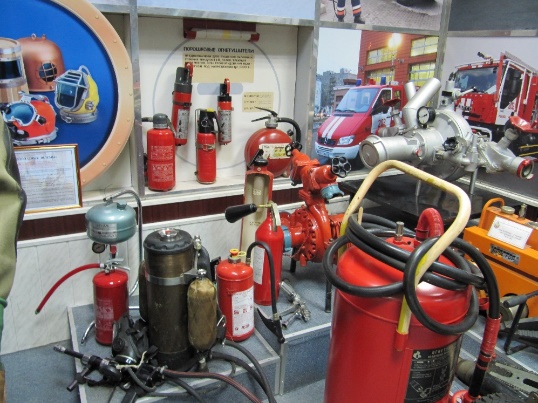 Подойдите к стенду «Углекислотные огнетушители». Изучите представленную на стенде информацию.Сформулируйте правила работы с данным типом огнетушителя.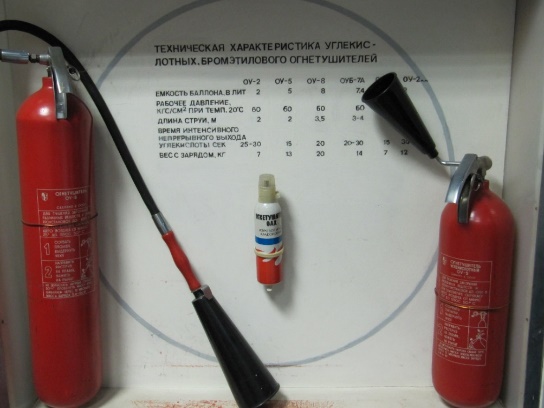 Подойдите к стенду «Порошковые огнетушители». Изучите представленную на стенде информацию.Сформулируйте правила работы с данным типом огнетушителя.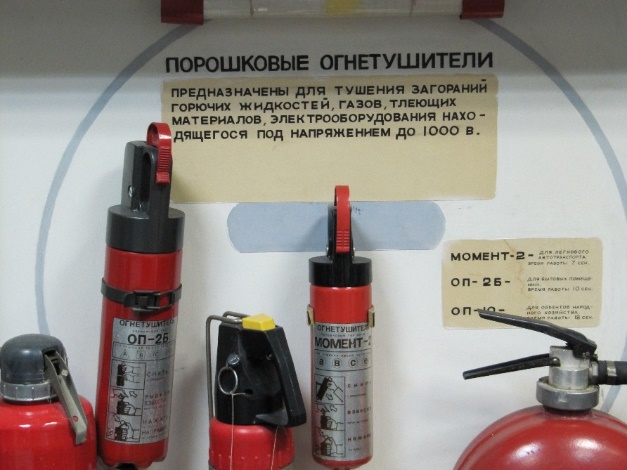 Вы познакомились с представленными образцами и макетами первичных средств пожаротушения.Проанализируйте полученную информацию и составьте общие правила работы с огнетушителями с учётом обеспечения личной безопасности.Класс пожараХарактеристика класса